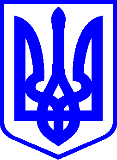 КИЇВСЬКА МІСЬКА РАДАІІ СЕСІЯ IX СКЛИКАННЯРІШЕННЯ  	____________№_______________                                                                                                                        Проєкт 	Про внесення змін у додаток до рішення Київської міської ради від 24.11.2022 № 5681/5722 «Про затвердження списку присяжних Голосіївського  районного  суду міста Києва»Відповідно до статей 64, 65 Закону України «Про судоустрій і статус суддів», Порядку формування та затвердження списків присяжних районних судів міста Києва, затвердженого рішенням Київської міської ради від 11.03.2021 № 419/460,  враховуючи подання Територіального управління Державної судової адміністрації України в місті Києві від 18.07.2022 № 1-1092/22, Київська міська радаВИРІШИЛА:Доповнити додаток до рішення Київської міської ради від 24.11.2022 №_5681/5722 «Про затвердження списку присяжних Голосіївського  районного  суду міста Києва» пунктами такого змісту:«20. Бавикін Іван Миколайович.21. Житник Олександр Григорович.22. Фомін Геннадій Анатолійович.».        2. Оприлюднити це рішення відповідно до вимог чинного законодавства України.3. Контроль за виконанням цього рішення покласти на постійну комісію Київської міської ради з питань дотримання законності, правопорядку та зв’язків із силами безпеки і оборони.        Київський міський голова					Віталій КЛИЧКОПОДАННЯ:Голова постійної комісіїКиївської міської ради з питань дотримання законності, правопорядкута зв’язків із силами безпеки і оборони                                           Ігор ОПАДЧИЙ                                                Секретар постійної комісіїКиївської міської ради з питань дотримання законності, правопорядку та зв’язків із силами безпеки і оборони                                      Володимир ЛЕВІН       	                 ПОГОДЖЕНО:Начальник управління правовогозабезпечення діяльностіКиївської міської ради                                                  Валентина ПОЛОЖИШНИК                  Порівняльна таблицядо проєкту рішення Київської міської ради«Про внесення змін у додаток до рішення Київської міської радивід 24.11.2022 № № 5681/5722 «Про затвердження списку присяжних Голосіївського районного суду міста Києва»Голова постійної комісіїКиївської міської ради з питаньдотримання законності, правопорядку 	та зв’язків із силамим безпеки і оборони   	                             Ігор ОПАДЧИЙ			           ПОЯСНЮВАЛЬНА ЗАПИСКАдо проєкту рішення Київської міської ради«Про внесення змін у додаток до рішення Київської міської радивід 24.11.2022 № № 5681/5722 «Про затвердження списку присяжних Голосіївського районного суду міста Києва»1. Обґрунтування необхідності прийняття рішенняЗгідно із частиною п’ятою статті 124 Конституції України, народ безпосередньо бере участь у здійсненні правосуддя через присяжних. Частиною першою статті 127 Основного Закону встановлено, що у визначених законом випадках правосуддя здійснюється за участю присяжних.Відповідно до статті 63 Закону України від 02 червня 2016 року № 1402- VIII «Про судоустрій і статус суддів» (далі – Закон) присяжним є особа, яка вирішує справи у складі суду разом із суддею або залучається до здійснення правосуддя. Даним законом також визначено статус присяжних і вимоги до них.Частиною першою статті 64 Закону передбачено, що для затвердження списку присяжних Територіальне управління Державної судової адміністрації України звертається з поданням до відповідної місцевої ради, що формує і затверджує у кількості, зазначеній у поданні, список громадян, які постійно проживають на території, на яку поширюється юрисдикція відповідного суду, відповідають вимогам статті 65 цього Закону і дали згоду бути присяжними.Територіальне управління Державної судової адміністрації України в місті Києві звернулось до Київської міської ради із поданням від 18.07.2022 №  1- 1092/22 (вх. від 20.07.2022 №  08/10982) про затвердження списків присяжних Голосіївського районного суду міста Києва у кількості 30 осіб. Наразі Київська міська рада затвердила список присяжних Голосіївського районного суду міста Києва у кількості 19 осіб. Така кількість присяжних є недостатньою для належного розгляду судових справ.З огляду на це, Київська міська рада продовжила пошук кандидатів у присяжні Голосіївського районного суду міста Києва.За дорученням заступника міського голови-секретаря Київської міської ради на розгляд постійної комісії Київської міської ради з питань дотримання законності, правопорядку та зв’язків із силами безпеки і оборони надійшли заяви: Бавикіна Івана Миколайовича (вх. від 25.01.2024 № 08/Б-197); Житника Олександра Григоровича (вх. від 04.01.2024 № 08/Ж-33) та Фоміна Геннадія Анатолійовича (вх. від 24.01.2024 № 08/Ф-187) про включення до списку присяжних Голосіївського районного суду міста Києва.          На підставі зазначених вище заяв та доданих до них документів, постійна комісія підготувала відповідний проєкт рішення Київської міської ради, яким пропонується доповнити додаток до рішення Київської міської ради від  24.11.2022 № 5681/5722 «Про затвердження списку присяжних Голосіївського  районного  суду міста  Києва» пунктами такого змісту:«20. Бавикін Іван Миколайович.21. Житник Олександр Григорович.22. Фомін Геннадій Анатолійович.».2. Мета та завдання прийняття рішення        Цей проєкт рішення Київської міської ради має на меті  включити до списку присяжних Голосіївського районного суду міста Києва Бавикіна Івана Миколайовича, Житника Олександра Григоровича, Фоміна Геннадія Анатолійовича та частково задовольнити  кількісну потребу цього суду у  присяжних для розгляду судових справ з дотриманням процесуальних вимог чинного законодавства України. 3. Стан нормативно-правової бази у даній сфері правового регулюванняПроєкт рішення Київської міської ради підготовлено відповідно до  статей 64, 65  Закону України «Про судоустрій і статус суддів», Порядку формування та затвердження списків присяжних районних судів міста Києва, затвердженого рішенням Київської міської ради від 11.03.2021 № 419/460.4. Інформація про дотримання прав і соціальної захищеності осіб з інвалідністюПроєкт рішення не матиме впливу на права і соціальну захищеність осіб з інвалідністю.5. Інформація з обмеженим доступом        Цей проєкт рішення не містить інформації з обмеженим доступом у розумінні статті 6 Закону України «Про доступ до публічної інформації».    6. Фінансово-економічне обґрунтуванняВиконання цього рішення не потребує фінансування.7. Прогноз соціально-економічних та інших наслідків прийняття рішенняПрийняття рішення Київської міської ради  «Про внесення змін у додаток до рішення Київської міської ради від 24.11.2022 № 5681/5722 «Про затвердження списку присяжних Голосіївського районного  суду міста Києва» дасть можливість Голосіївському районному суду міста Києва розглядати судові справи із залученням присяжних дотримуючись процесуальних вимог чинного законодавства.8. Доповідач на пленарному засіданні        Доповідачем на пленарному засіданні Київської міської ради буде голова постійної комісії Київської міської ради з питань дотримання законності, правопорядку та зв’язків із силами безпеки і оборони – Ігор  Опадчий.Голова постійної комісіїКиївської міської ради з питаньдотримання законності, правопорядку 	 та зв’язків із силами безпеки і оборони                                           Ігор ОПАДЧИЙ                                               Чинна редакція додаткудо  рішення Київської міської ради Запропонована редакція додаткудо рішення Київської міської радиБасун Ольга Павлівна.Волошин Вячеслав Едуардович.Кущ Ольга Вікторівна.Литвиненко Сергій Михайлович.Примушко Олександр Григорович.Рейдалов Євген Вікторович.Ситник Валерій Григорович.Стеценко Олександр Степанович.Тимченко Віталій Анатолійович. Фоменко Сергій Євгенович. Міщенко Віктор Васильович. Данилюк Олег Олексійович. Ілляшенко Тетяна Анатоліївна.14. Кальчук Алла Валеріївна.  15. Ляшенко Олег Миколайович.  16. Русиник Максим Олегович.  17. Тимофєєва Лариса Романівна.  18. Фісун Сергій Олександрович.  19. Фоменко Олена Тадеушівна.Басун Ольга Павлівна.Волошин Вячеслав Едуардович.Кущ Ольга Вікторівна.Литвиненко Сергій Михайлович.Примушко Олександр Григорович. Рейдалов Євген Вікторович.Ситник Валерій Григорович.Стеценко Олександр Степанович.Тимченко Віталій Анатолійович. Фоменко Сергій Євгенович. Міщенко Віктор Васильович. Данилюк Олег Олексійович. Ілляшенко Тетяна Анатоліївна.14. Кальчук Алла Валеріївна.  15. Ляшенко Олег Миколайович.  16. Русиник Максим Олегович.  17. Тимофєєва Лариса Романівна.  18. Фісун Сергій Олександрович.  19. Фоменко Олена Тадеушівна.  20. Бавикін Іван Миколайович  21. Житник Олександр Григорович.  22. Фомін Геннадій Анатолійович.